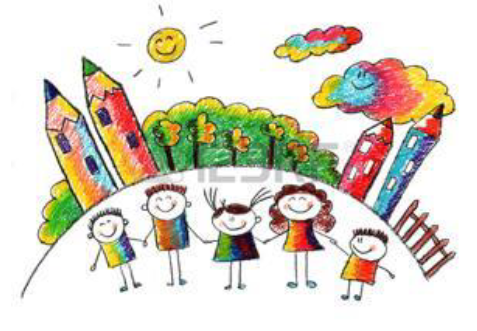 Elenco materiale Plesso “F.lli Cervi” Una cartelletta rigida con elastico - grandezza A4 Un portalistini per fogli protocollo 20 busteUn raccoglitore con fogli a quadretti da 5 mm senza margine e con bordi rinforzatiUn album da disegno fogli lisci staccati F4Un album da disegno fogli lisci colorati staccati F4Una confezione di fogli a quadretti 5mm (non per quadernoni ad anello)Una confezione di fogli a righe di prima (non per quadernoni ad anello)Un astuccio completo: 2 matite grigie HB, gomma morbida bianca (no gomme colorate), temperino con serbatoio, pastelli, pennarelli punta fine, righello, forbici con punta arrotondata, colla stickUn rotolo di carta assorbenteUna confezione di sapone liquidoIl diario sarà fornito dalla scuolaUna risma di carta A4 Un pacco di cartellette trasparenti per raccoglitoreQuaderni2 quadernoni a quadretti da 5 mm senza margine 2 quadernoni a righe di prima con margineUn quaderno a righe di prima con spazi già colorati1 copertina plastificata arancione e una trasparenteLibriSorridoimparo classe 1   Di P. Granata, A. Busolli, E- Zappaterra- Direzione scientifica D. Lucangeli.Fabbri Erickson   Prezzo ministerialeContiene = quaderno prerequisiti 1 – imparo a leggere 1 – imparo a scrivere corsivo 1 – imparo a scrivere stampato n1 – lettore esperto 1 – imparo a contare + discipline – arte + musica 1, 2, 3 – educazione civica + hub kids + hub kitYou and me friends classe 1Di C. Badioli, K. Jones, I. Previto, M. Slattery. Gruppo editoriale Raffaello Celtic Publishing. Prezzo ministerialeIn volo come farfalle classe 1Di M. Berger, M. Genesi, G. Moroni, N. Stio, P. Guglielmetti – Elledici, Il CapitelloPrezzo MinisterialeSi raccomanda di ricoprire tutti i libri (con etichetta nominativa) con una copertina trasparente. SI INVITA A CONTRASSEGNARE TUTTO IL MATERIALE (es. ogni matita, ogni quaderno, ogni libro…) PER EVITARE VADA SMARRITO.Si invitano gli alunni ad avere in cartella ogni giorno una mascherina chirurgica nuova di ricambio per seguire le norme anti covid-19 come previsto da regolamento e un pacchetto di fazzoletti.GRAZIE!Le InsegnantiElenco materialePlesso “Marco Polo”Una cartelletta rigida con elastico - grandezza A4 Un portalistini per fogli protocollo di 30 busteUn album da disegno fogli lisci staccati F4Un album da disegno fogli lisci colorati staccati F4Una confezione di fogli a quadretti 5mm (non per quadernoni ad anello) – tipo block notesUna confezione di fogli a righe di prima (non per quadernoni ad anello) – tipo block notesUn astuccio completo: 2 matite grigie HB, gomma morbida bianca (no gomme colorate), temperino con serbatoio, pastelli, pennarelli punta fine, righello, forbici con punta arrotondata, colla stickUn rotolo di carta assorbenteIl diario sarà fornito dalla scuolaSi richiederà nei prossimi mesi una risma di carta A4 (al momento non occorre)° Quaderni5 quadernoni a quadretti 5 mm con margine 3 quadernoni a righe di prima con margine8 copertine plastificate non trasparenti per quadernoni (rossa – rosa – blu – azzurra – gialla – arancione – bianca – viola)1 copertina plastificata trasparente per quadernone1 quadernone a righe Maxi Didattico, Tecnoteam 1 quadernone super righe classe 1 Erickson1 quadernoni a quadretti 10 mm Maxi Didattico Tecnoteam° LibriSorridoimparo classe 1   Di P. Granata, A. Busolli, E- Zappaterra- Direzione scientifica D. Lucangeli.Fabbri Erickson   Prezzo ministerialeContiene = quaderno prerequisiti 1 – imparo a leggere 1 – imparo a scrivere corsivo 1 – imparo a scrivere stampato n1 – lettore esperto 1 – imparo a contare + discipline – arte + musica 1, 2, 3 – educazione civica + hub kids + hub kit You and me friends classe 1Di C. Badioli, K. Jones, I. Previto, M. Slattery. Gruppo editoriale Raffaello Celtic Publishing  _. Prezzo ministerialeIn volo come farfalle classe 1Di M. Berger, M. Genesi, G. Moroni, N. Stio, P. Guglielmetti – Elledici, Il CapitelloPrezzo MinisterialeItaliano in prima con il metodo Bortolato (libro + strumenti). In prima con il metodo analogico. Kit. Erickson € 23,80Si raccomanda di ricoprire tutti i libri con una copertina trasparente e apponendo una etichetta nominativa. GrazieSI INVITA A CONTRASSEGNARE TUTTO IL MATERIALE (es. ogni matita, ogni quaderno, ogni libro…) PER EVITARE VADA SMARRITO. Si invitano gli alunni ad avere in cartella ogni giorno una mascherina chirurgica/comunitaria nuova di ricambio per seguire le norme anti covid-19 come previsto dal regolamento, dei fazzoletti di carta e una bottiglietta d’acqua.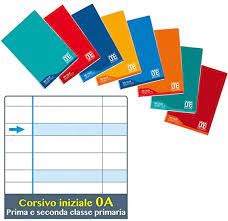 righe maxi didattico Tecnoteam    quadretti maxi didattico Tecnoteam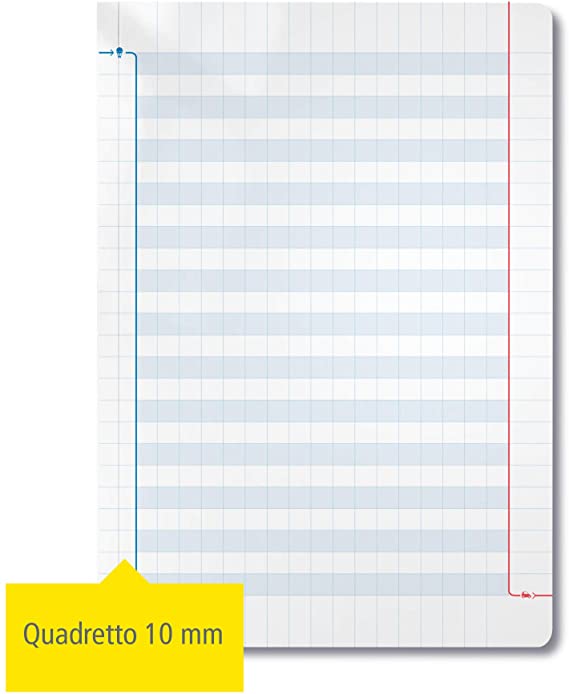 super righe Erickson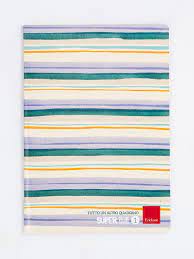 GRAZIE!Le InsegnantiElenco materialePlesso “Anna Frank”Astuccio completo con pastelli, gomma bianca morbida, 2 matite HB, temperino con serbatoio, righello, pennarelli.1 bustina con: colla stick,                         forbici con punta arrotondata ma taglienti                          mascherina di stoffa (quelle che si indossano per dormire)1 risma di carta per fotocopie1 quadernino o blocco da usare nei momenti libericopertine: 1 blu, 1 gialla, 1 rossa e 5 trasparenti  da inserire sui quadernoni 2 quadernoni a quadretti grandi da 1cm (da inserire 1 nella copertina rossa ed 1 nella cop. trasparente) 6 quadernoni a quadretti (5mm) senza margine (da inserire nelle rimanenti copertine)1 cartelletta rigida con elastico (A4)libri di testo ricoperti con copertine trasparenti. 1 album da disegno A4 con fogli colorati (24x33)Non acquistare il diario: verrà fornito dalla scuola.Cortesemente, si chiede ai genitori di etichettare tutto il materiale con nome e cognome ed inserire le copertine ai quaderni come indicato.   LibriSorridoimparo classe 1   Di P. Granata, A. Busolli, E- Zappaterra- Direzione scientifica  D. Lucangeli.Fabbri Erickson   Prezzo ministerialeContiene = quaderno prerequisiti 1 – imparo a leggere 1 – imparo a scrivere corsivo 1 – imparo a scrivere stampato n1 – lettore esperto 1 – imparo a contare + discipline – arte + musica 1, 2, 3 – educazione civica + hub kids + hub kit You and me friends classe 1   INGLESE Di  C. Badioli, K. Jones, I. Previto, M. Slattery. Gruppo editoriale Raffaello Celtic Publishing  _. Prezzo ministerialeIn volo come farfalle classe 1  RELIGIONEDi M. Berger, M. Genesi, G. Moroni, N. Stio, P. Guglielmetti – Elledici, Il CapitelloPrezzo MinisterialeAvvisiGli alunni dovranno indossare una mascherina chirurgica/comunitaria ed averne in cartella, ogni giorno, una nuova di ricambio per seguire le norme anti covid-19 come previsto dal regolamento (la mascherina verrà cambiata dopo la mensa). Si richiede inoltre una borraccia per poter bere, almeno un pacchetto di fazzoletti di carta nella tasca del grembiule (e in cartella) e una piccola boccetta (personale) di liquido disinfettante.GRAZIE!Le Insegnanti Elenco materialePlesso “G. Marconi”Una cartelletta rigida con elastico - grandezza A4 Un portalistini con copertina trasparente di 20 busteUna confezione di buste trasparenti A4Un album da disegno fogli lisci staccati F4Un album da disegno fogli lisci colorati staccati F4Un astuccio completo: 2 matite grigie HB, gomma morbida bianca (no gomme colorate), temperino con serbatoio, pastelli, pennarelli punta fine, righello, forbici con punta arrotondata, colla stickUn rotolo di carta assorbenteUna risma di carta A4 (carta bianca)Una confezione di sapone liquido.Il diario sarà fornito dalla scuolaQuaderni8 quadernoni a quadretti 1cm senza margine (possibilmente da 100 grammi) 1 quadernone a quadretti da 5mm senza margine (possibilmente da 100 grammi) 8 copertine plastificate non trasparenti per quadernoni (rossa – marrone – blu – azzurra – gialla – arancione – bianca – verde)1 copertina plastificata trasparente per quadernone Si raccomanda di ricoprire tutti i libri con una copertina trasparente e apponendo una etichetta nominativa. GrazieLibriSorridoimparo classe 1   Di P. Granata, A. Busolli, E- Zappaterra- Direzione scientifica D. Lucangeli.Fabbri Erickson   Prezzo ministerialeContiene = quaderno prerequisiti 1 – imparo a leggere 1 – imparo a scrivere corsivo 1 – imparo a scrivere stampato n1 – lettore esperto 1 – imparo a contare + discipline – arte + musica 1, 2, 3 – educazione civica + hub kids + hub kit The Story Garden classe 1Mariagrazia Bertarini, Martha Huber e Paolo IottiEli EditorePrezzo ministerialeIn volo come farfalle classe 1Di M. Berger, M. Genesi, G. Moroni, N. Stio, P. Guglielmetti – Elledici, Il CapitelloPrezzo MinisterialeSI INVITA A CONTRASSEGNARE TUTTO IL MATERIALE (es. ogni matita, ogni quaderno, ogni libro…) PER EVITARE VADA SMARRITO. Si invitano gli alunni ad avere in cartella ogni giorno una mascherina chirurgica/comunitaria nuova di ricambio per seguire le norme anti covid-19, come previsto dal regolamento, dei fazzoletti di carta e una bottiglietta d’acqua.GRAZIE!Le Insegnanti